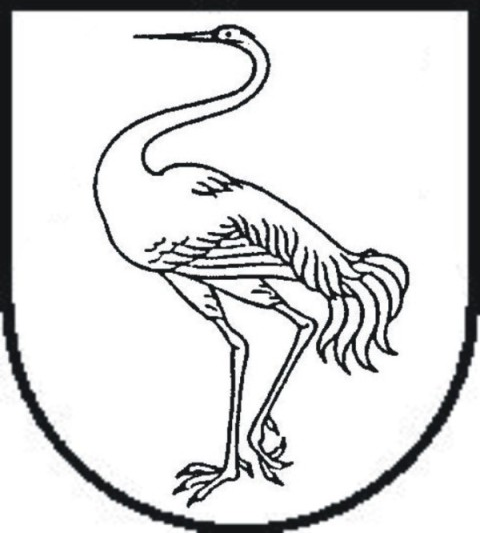 visagino savivaldybės administracijosdirektoriusįsakymasDėl visagino savivaldybės 2023 Metų UŽIMTUMO DIDINIMO PROGRAMOS darbdaviŲ atrankos organizavimo tvarkos aprašo patvirtinimo2023 m. kovo 28 d. Nr. ĮV-E-111Visaginas	Vadovaudamasis Lietuvos Respublikos vietos savivaldos įstatymo 29 straipsnio 8 dalies 2 punktu, Visagino savivaldybės 2023 metų užimtumo didinimo programos, patvirtintos Visagino   savivaldybės tarybos 2023 m. kovo 10 d. sprendimu Nr. TS-26 „Dėl Visagino savivaldybės 2023 metų užimtumo didinimo programos patvirtinimo“, 23 punktu ir siekdamas organizuoti Visagino savivaldybės užimtumo didinimo programos įgyvendinimą:Tvirtinu Visagino savivaldybės 2023 metų užimtumo didinimo programos darbdavių atrankos organizavimo tvarkos aprašą (pridedama).Nustatau, kad šis įsakymas skelbiamas Teisės aktų registre ir Visagino savivaldybės interneto svetainėje.PATVIRTINTAVisagino savivaldybės administracijos direktoriaus2023 m. kovo 28 d. įsakymu Nr. ĮV-E-111VISAGINO SAVIVALDYBĖS 2023 METŲ UŽIMTUMO DIDINIMO PROGRAMOS darbdaviŲ atrankos ORGANIZAVIMO TVARKOS APRAŠASI skyriusBendrosios nuostatosVisagino savivaldybės 2023 metų užimtumo didinimo programos darbdavių atrankos organizavimo tvarkos aprašas (toliau – Aprašas) parengtas vadovaujantis Visagino savivaldybės 2023 metų užimtumo didinimo programa, patvirtinta 2023 m. kovo 10 d. sprendimu               Nr. TS-26 (toliau Programa), ir reglamentuoja atrankos Visagino savivaldybės 2023 metų užimtumo didinimo programos darbdaviams parinkti (toliau – Atranka) organizavimo bei vykdymo sąlygas ir tvarką.Atranką vykdo Visagino savivaldybės užimtumo didinimo programos įgyvendinimo ir darbdavių atrankos komisija (toliau – Komisija), kurią sudaro Visagino savivaldybės administracijos (toliau – Savivaldybės administracija) direktorius. Komisija sudaroma savivaldybės administracijos direktoriaus įsakymu ne mažiau kaip iš penkių narių. Į Komisijos sudėtį lygiateisiais pagrindais įtraukiami Visagino savivaldybės administracijos, Užimtumo tarnybos prie LR SADM Panevėžio klientų aptarnavimo departamento Visagino skyriaus ir socialinių partnerių deleguoti atstovai.Atrankos tikslas – atrinkti įmones, įstaigas, organizacijas ar kitas organizacines struktūras (toliau – Darbdaviai), pageidaujančias vykdyti Visagino savivaldybės 2023 metų užimtumo didinimo programoje (toliau – Užimtumo didinimo programa) numatytus priemonės ir (ar) paslaugas – laikino pobūdžio darbus ieškantiems darbo asmenims, užsiregistravusiems Užimtumo tarnybos prie Socialinės apsaugos ir darbo ministerijos Panevėžio klientų aptarnavimo departamento Visagino skyriuje (toliau – Panevėžio klientų aptarnavimo departamento Visagino skyrius) ir atitinkantiems šios programos tikslines grupes.Atranka organizuojama vadovaujantis Lietuvos Respublikos užimtumo įstatymu, Užimtumo didinimo programa ir kitais teisės aktais.II SKYRIUSATRANKOS SĄLYGOS IR REIKALAVIMAIAtranka organizuojama vieną kartą per metus, o prireikus ir dažniau Komisijos sprendimu.Atrankoje gali dalyvauti Darbdaviai, nurodyti Programos 23 p. Atrankoje gali dalyvauti Darbdaviai, kurie numato įdarbinti asmenis iš Užimtumo didinimo programoje nurodytų tikslinių grupių pagal terminuotas darbo sutartis.Atranka skelbiama Visagino savivaldybės (toliau – Savivaldybė) interneto svetainėje www.visaginas.lt. Skelbime nurodomos Atrankos sąlygos (Užimtumo didinimo programa, darbdavių atrankos kriterijai, pasiūlymų pateikimo terminai ir vieta, Užimtumo didinimo programos laikino pobūdžio darbų terminai, atsakingo už Atrankos dokumentų priėmimą asmens telefono numeris ir kt.) bei kita reikalinga informacija.Atrankoje norintys dalyvauti Darbdaviai turi pateikti:pasiūlymą dėl užimtumo didinimo programos įgyvendinimo (Aprašo 1 priedas).pasiūlyme privaloma patvirtinti sutikimą, kad informacija apie Darbdavį gali būti tikrinama Juridinių asmenų registre;lėšų poreikio Užimtumo didinimo programai vykdyti sąmatą (Aprašo 2 priedas);įsipareigojimą (Aprašo 3 priedas).Pasiūlymų pateikimo terminas 10 kalendorinių dienų nuo paskelbimo dienos.Pasiūlymas ir kiti priedai turi būti užpildyti kompiuteriu, pasirašyti ir pateikti pdf formatu arba kitu formatu, kurį galima būtų peržiūrėti naudojant Microsoft Office programinę įrangą. Paraiškos teikiamos elektroninėmis ryšių priemonėmis turi būti pasirašytos kvalifikuotu elektroniniu parašu. Paraiška pateikiama savivaldybės administracijai el. p. visaginas@visaginas.lt, nurodant Atrankos pavadinimą „Visagino savivaldybės 2023 metų užimtumo didinimo programos darbdavių atrankai“ .Atrankos dalyvių pateiktos paraiškos ir dokumentai užregistruojami Visagino savivaldybės dokumentų registravimo sistemoje.Darbdaviai Atrankai gali pateikti tik vieną paraišką. Pateikus paraišką ją taisyti, tikslinti, pildyti ar teikti papildomus dokumentus pareiškėjo iniciatyva negalima.Jeigu Užimtumo didinimo programoje numatytų laikino pobūdžio darbų vykdymui neįregistruojamas nė vienas dalyvis, Atranka laikoma neįvykusia ir Komisija gali Atranką skelbti antrą kartą.Jeigu pasiūlymų gaunama mažiau negu galima organizuoti laikino pobūdžio darbų pagal skirtas lėšas Užimtumo didinimo programai įgyvendinti, darbus organizuoja Visagino savivaldybės administracija.III SKYRIUSATRANKOS DALYVIŲ VERTINIMAS IR ATRANKAVertinamos tik tų Darbdavių paraiškos, kurie įsipareigoja pasibaigus Užimtumo didinimo programoje numatytiems laikino pobūdžio darbams, papildomai įdarbinti asmenį (-is) savo lėšomis 1 (vienam) mėnesiui, jei asmuo (-ys) dirbo 3 mėnesius ir daugiau.Paraiškos, Komisijos sprendimu, gali būti atmestos, jei pareiškėjai neatitinka keliamų reikalavimų, nepateikti reikiami dokumentai, paraiška ne visiškai užpildyta ar užpildyta ne taip, kaip reikia. Apie tai pareiškėjas informuojamas raštu arba elektroniniu laišku, nurodant paraiškos atmetimo priežastį.Pasibaigus paraiškų ir kitų dokumentų dėl dalyvavimo Atrankoje pateikimo terminui, Komisija susipažįsta su pateiktomis paraiškomis ir dokumentais, vertina juos, atrenka Darbdavius, galinčius dalyvauti Užimtumo didinimo programoje, ir paskirsto lėšas atsižvelgdami į Užimtumo didinimo programai įgyvendinti skirtas lėšas.Atrankos rezultatai įforminami protokolais, kuriuos pasirašo Komisijos pirmininkas ir sekretorius.Per 5 (penkias) darbo dienas su įvykusios Atrankos rezultatais supažindinamas Savivaldybės administracijos direktorius, kuris ne vėliau kaip per 5 (penkias) darbo dienas priima sprendimą dėl Užimtumo didinimo programos Darbdavių finansavimo.Atrankos dalyviai ne vėliau kaip per 5 (penkias) darbo dienas nuo Savivaldybės administracijos direktoriaus įsakymo pasirašymo dienos raštu informuojami apie atrankos rezultatus ir skirtą finansavimą.Užimtumo didinimo programoje numatytiems darbams įgyvendinti Visagino savivaldybės administracija su parinktais darbdaviais sudaro darbų įgyvendinimo ir finansavimo sutartis.Darbdaviai su ieškančiais darbo asmenimis sudaro terminuotas darbo sutartis Lietuvos Respublikos darbo kodekso ir kitų norminių teisės aktų nustatyta tvarka.Apie Atrankos rezultatus ir skirtą finansavimą skelbiama Savivaldybės interneto svetainėje www.visaginas.lt.IV SKYRIUSBAIGIAMOSIOS NUOSTATOSSu Atranka susiję dokumentai saugomi Lietuvos Respublikos archyvų įstatymo nustatyta tvarka.Ginčai dėl Atrankos organizavimo ir Komisijos sprendimo sprendžiami Lietuvos Respublikos įstatymų ir kitų teisės aktų nustatyta tvarka.Esant poreikiui Aprašas gali būti tikslinamas savivaldybės administracijos direktoriaus įsakymu.Visagino savivaldybės 2023 metų užimtumo didinimo programos darbdavių atrankos, organizavimo tvarkos aprašo1 priedasVisagino savivaldybės administracijaiPASIŪLYMAS DĖL UŽIMTUMO DIDINIMO PROGRAMOS ĮGYVENDINIMO 2023 METAIS20___ m. ______________ UŽIMTUMO DIDINIMO PROGRAMOS DARBŲ POBŪDIS IR VYKDYMO VIETATrumpas darbų aprašymas pagal Visagino savivaldybės tarybos 2023 m. kovo 10 d. sprendimu Nr. TS-26 patvirtintą Visagino savivaldybės 2023 metų užimtumo didinimo programos 27 punktą, nurodant planuojamų vykdyti darbų pavadinimą, pobūdį, numatomų sukurti laikinų darbo vietų ir į jas įdarbinti asmenų skaičių, ________________________________________________________________________________________________________________________________________________________________________________________________________________________________________________________________________________________________________________________________________________________________________________________________________________________________________________________________________________________________________________________________________________________________________________________________________________________________________________________________________________________________________________________________________________DARBŲ VYKDYMO LAIKASNumatoma pradžia _____________________		(data)Numatoma pabaiga* _____________________		(data)*darbai turi būti užbaigti iki gruodžio 15 d. NUMATOMŲ ATLIKTI DARBŲ APRAŠYMASTrumpas aprašymas, nurodant reikalavimus darbuotojų kvalifikacijai, nurodant darbų apimtis, planuojamus rezultatus, planuojamų pratęsti darbo sutarčių skaičius ir trukmė________________________________________________________________________________________________________________________________________________________________________________________________________________________________________________________________________________________________________________________________________________________________________________________________________________________________________________________________________________________________________________________________________________________________________________________________________________________________________________________________DARBŲ SĄMATA* skaičiuojama nuo minimalaus valandinio darbo užmokesčio vienam asmeniuiDARBO APMOKĖJIMO SĄLYGOS________________________________________________________________________________________________________________________________________________________________________________________________________________________________________________☐ Sutinku, kad informacija apie įmonę gali būti tikrinama Juridinių asmenų registre.________________________	_____________________		_______________(Vadovo pareigos)			(Parašas)		(Vardas, pavardė)________________________	_____________________		_______________(Finansininko pareigos)			(Parašas)		(Vardas, pavardė)V. Visagino savivaldybės 2023 metų užimtumodidinimo programos darbdavių atrankosorganizavimo tvarkos aprašo2 priedas(Juridinio asmens pavadinimas)LĖŠŲ POREIKIO UŽIMTUMO DIDINIMO PROGRAMAI VYKDYTISĄMATA* Faktinis dirbančių asmenų skaičius Vadovas / įgaliotas asmuo			_____________________________________________(parašas, vardas ir pavardė)Vyr. finansininkas			_____________________________________________(parašas, vardas ir pavardė)Visagino savivaldybės 2023 metų užimtumodidinimo programos darbdavių atrankosorganizavimo tvarkos aprašo3 priedasĮSIPAREIGOJIMAS______________________________(Juridinio asmens pavadinimas)20____ m. Užimtumo didinimo programos darbams vykdyti prašome skirti _________________ Eur(nurodoma visa darbų vykdymui reikalinga suma)☐ Užtikriname, kad visos paskirtos lėšos bus panaudotos. ☐ Įsipareigojame pasibaigus Užimtumo didinimo programoje numatytiems laikino pobūdžio darbams papildomai įdarbinti asmenis savo lėšomis 1 mėnesiui, jei asmuo (-ys) dirbo pagal programą 3 mėn. ir daugiau. A. V. (jei turi)Administracijos direktoriusVirginijus Andrius BukauskasĮstaigos pavadinimasĮstaigos kodasĮstaigos įregistravimo dataĮstaigos adresasTelefono Nr.El. pašto adresasĮstaigos vadovas (vardas, pavardė)Telefono Nr.El. pašto adresasĮstaigos atsiskaitomoji sąskaita (sąskaitos Nr. banko pavadinimas, banko kodas)Atsakingas asmuo (vardas, pavardė, pareigos)Telefono Nr.El. pašto adresas1.Suminė vertė, Eur* 2+3+4 (Eur) *2.Darbo užmokestis, Eur*3.Įmokos SODRA (tarifas), Eur*4.Kompensacija už nepanaudotas atostogas, Eur*5.Numatoma įdarbinti asmenų6.Vieno asmens vidutinė darbo trukmė (mėn.)MėnuoDarbų pradžiaDarbų pabaigaDarbų trukmė (darbo dienos)Darbuotojų skaičius*Darbo užmokesčio suma, EurSocialinio draudimo įmokų suma, EurPiniginė kompensacija už nepanaudotas atostogas, EurSocialinių įmokų suma, priskaičiuota nuo kompensacijos už nepanaudotas atostogas, EurLėšų poreikis iš viso, Eur12345678910SausisVasarisKovas...IŠ VISO(Vadovas)(parašas)(vardas ir pavardė)(Finansininkas)(parašas)(vardas ir pavardė)(data)